CHy Task Team on Interoperable Models and Platforms (TT E2)7th Teleconference, Wednesday 26 September 2018, 8 am CESTAgendaNo tentative agenda was circulated. The meeting focused exclusively on the review of actions identified during the previous teleconferenceMeeting MinutesParticipantsThe following experts attended the teleconference: William Scharffenberg, Etienne Le Pape, Hwirin Kim, Jeff Perkins, Yeshewateswa HundechaFrom WMO Secretariat: Paul Pilon, Giacomo Teruggi, Tania Gascon, Roberto Silva Vara.Hwirin Kim moderated the teleconference.Review of actions identified during the previous teleconferenceA review of the actions was performed, and it was decided to restart the numbering to make the meeting minutes shorter and more summarized. In the following only the decisions on the way forward are reported.Please refer to the previous meeting minutes of 2nd, 3rd , 4th  and 5th teleconferences to better understand the discussion behind each action.REMINDER: the working website link is http://www.floodmanagement.info/TT-E2/tt-e2.htmlNEW ACTION 1: Yuri and Hwirin to continue discussion on hydrological forecast requirements for NWP. Secretariat to launch a doodle poll on this issue and set up a teleconference (Narendra will be included in the poll, but the telecon will be held independently from his replying)FOLLOW UP: Narendra available this week (27-28 September) and next week (1-4 October), as per communication from last 18 September. Proposed date for the telecom is Friday 28. Secretariat to set up the teleconference (1.5 hours)NEW ACTION 2: Jeff and Hwirin to incorporate Bill’s revision in their templates to standardize the format and share with reviewers.           FOLLOW UP: both Jeff and Hwirin incorporated the changes. Jeff to take additional action as per his email.NEW ACTION 3: reviewers to provide comments to Hwirin and Jeff on their master templates. Each template’s main author is to ensure consistency with Bill’s example. This is to be completed prior to the next videoconferenceFOLLOW UP: revision of the Hydraulic model, reservoir model and platforms is still to be performedNEW ACTION 4: Etienne to circulate his 5 templates (POM, Hydraulic 1D and 2D, Hydrological Global and Specialized) to all TT E2 members, possibly in the final template format (already available: the one on hydrological models by Bill)FOLLOW UP: Etienne sent hydrological templates after last telecon, but for the others he is pending finalization of the other templates as per the table above. Still to be sent: POM (platform) and the hydraulic (1D and 2D), once the templates will be available.NEW ACTION 5: Secretariat to restructure the working website creating new categories (provisional titles):-Master templates finalized (Bill’s)-Master templates to be reviewed and finalized (all others)-Filled in templates (Etienne’s hydrological models)-GlossaryFOLLOW UP: Secretariat to coordinate to update latest versions and restructure the working website	NEW ACTION 6: Secretariat to provide definitions of urban flooding and flash flooding, adding them to glossaryFOLLOW UP: Nakul Prasad working for the Secretariat made an extensive literature research in WMO publications (as well as UNESCO, American Hydrological Society, etc.) on terminology, and found a definition of flash flood in the Technical Regulations Vol. III (Hydrology). A TT of the CHy is looking after the revision of Tech. Reg. , and therefore suggestions to change this definition are welcome, and will be transferred to the other TT. Technical Regulations are adopted by Congress and are therefore the most official definition adopted in WMO. Other definition that was researched was urban flooding, but no definition was found in the Tech. Reg. Vol. III. Some authors tend to cut off from “urban flooding” riverine flooding happening in urban environment. Others however are considering urban flooding as any type of flooding happening in urban areas (including riverine). TT members feedback: Etienne agrees with the definition for flash floods. Hwirin notes that In Korea and Japan the threshold is less than 3 hours, so the definition is too wide. However it is noted that 3 hours is less than 6. Jeff, Bill and Yeshewa agree as well. It is proposed to suggest to reword the definition taking out the “four to”. On Urban flooding: Bill notes that for urban flooding we would need also a urban drainage network model. Hwirin and Yeshewa  agree. Jeff notes that for them the “urban” is just a geographical distinction of where the riverine and flash floods happen. Etienne notes that in France urban hydrology is not dealt with by SCHAPI but rather to local authorities. Similar situation in Sweden. In Korea they mainly do riverine flooding, and dealing with urban environments only when they are affected by riverine flooding. NEW (BUT REALLY NEW!) ACTION: A bit of description will be elaborated by the Secretariat and will be shared with the TT members before next teleconference. NEW ACTION 7: Secretariat to inquire among HAs, OPACHEs, CHy members, AWG (and any other TT E1 member not already included in the previous categories) which platform, hydrological, hydraulic and reservoir models are being used in their country. TT E2 to review the draft email.FOLLOW UP: a draft is available but the Secretariat still has to revise it, making sure it also covers new action 8 below. This should be finalized and shared with the TT members in the next couple of weeks.NEW ACTION 8: Secretariat to request the HAs to suggest any other agencies dealing with flood forecasting issues to be contacted for the same purpose (and possibly liaise with them). Mention also Flash Flood.NEW ACTION 9: Bill to send Reference Guide containing explanatons of what is required in each field or item in the evaluation criteria.Other BusinessIt was suggested to attach the workplan to the minutes, and also have it added to the working websiteNext CallNext call is 21 November 2018 at 8 am CEST for two hours. By then it is expected to have received enough feedback from Has, OPACHEs, and CHy members.  ANNEX – Workplan of TT E2 (from the final report of the meeting on Establishing a Community of Practice on Flood Forecasting (CoP FF) Meeting – section 5.3)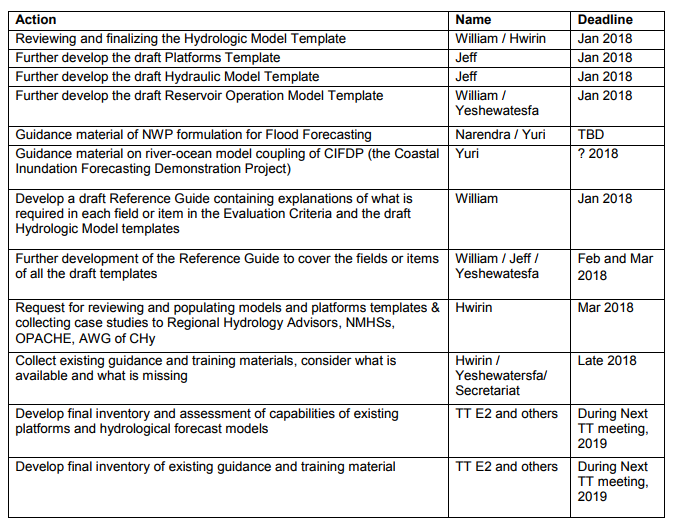 TemplateMain authorReviewerStatusHydrologic ModelBill  Yeshewa FINALIZEDHydraulic ModelJeff  Bill TO BE REVIEWEDReservoir model Hwirin Jeff TO BE REVIEWEDPlatformsJeff Hwirin TO BE REVIEWED